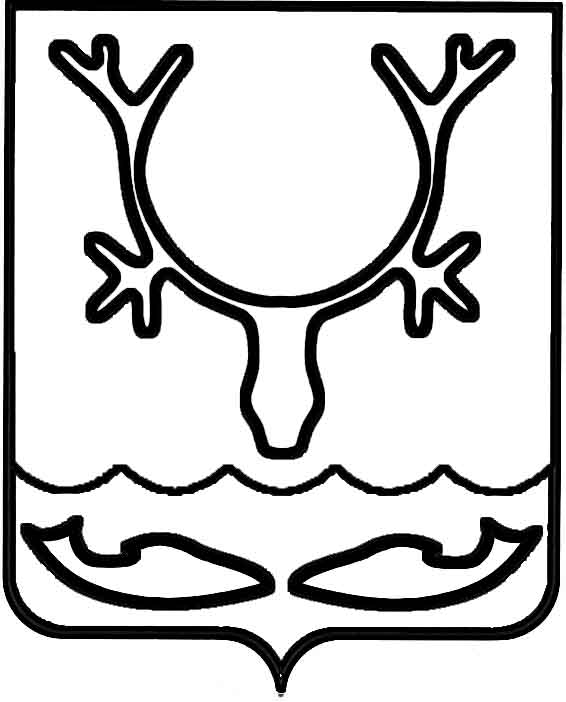 Администрация муниципального образования
"Городской округ "Город Нарьян-Мар"ПОСТАНОВЛЕНИЕО проведении общественных обсуждений               по материалам документации по объекту "Техническое перевооружение МЛСП "Приразломная". Этап 2.2" в форме опроса В соответствии с Федеральным законом от 23.11.1995 № 174-ФЗ 
"Об экологической экспертизе", Федеральным законом от 10.01.2002 № 7-ФЗ 
"Об охране окружающей среды", Федеральным законом от 06.10.2003 № 131-ФЗ 
"Об общих принципах организации местного самоуправления в Российской Федерации", приказом Государственного комитета Российской Федерации по охране окружающей среды от 16.05.2000 № 372 "Об утверждении Положения об оценке воздействия намечаемой хозяйственной и иной деятельности на окружающую среду 
в Российской Федерации", на основании Устава муниципального образования "Городской округ "Город Нарьян-Мар", постановления Администрации муниципального образования "Городской округ "Город Нарьян-Мар" от 13.04.2020 
№ 276 "Об утверждении Порядка организации проведения общественных обсуждений намечаемой хозяйственной и иной деятельности на территории муниципального образования "Городской округ "Город Нарьян-Мар", которая подлежит экологической экспертизе" Администрация муниципального образования "Городской округ "Город Нарьян-Мар" П О С Т А Н О В Л Я Е Т:1.	Провести общественные обсуждения по материалам документации 
по объекту "Техническое перевооружение МЛСП "Приразломная". Этап 2.2" в форме опроса. 2.	В соответствии с положением пункта 4 Порядка организации проведения общественных обсуждений намечаемой хозяйственной и иной деятельности 
на территории муниципального образования "Городской округ "Город Нарьян-Мар", утвержденного постановлением Администрации муниципального образования "Городской округ "Город Нарьян-Мар" от 13.04.2020 № 276:2.1.	определить заказчиком, осуществляющим организацию и проведение общественных обсуждений в форме опроса, акционерное общество "Морнефтегазпроект";2.2.	определить, что цель намечаемой деятельности – снижение 
и предотвращение экологических рисков для окружающей среды и населения, увеличение безопасности производства и улучшение условий труда, повышение надежности и безопасности оборудования;2.3.	установить дату подведения итогов общественных обсуждений в форме опроса – 20 октября 2020 года, место подведения итогов общественных обсуждений 
в форме опроса – Администрация муниципального образования "Городской округ "Город Нарьян-Мар", 166000, г Нарьян-Мар, ул. Ленина, д. 12;2.4.	установить, что с материалами документации по объекту "Техническое перевооружение МЛСП "Приразломная". Этап 2.2" можно ознакомиться в период 
с 18 сентября 2020 г. по 19 ноября 2020 г. на сайте Администрации муниципального образования "Городской округ "Город Нарьян-Мар" (www.adm-nmar.ru).  3.	Назначить ответственными лицами за организацию и проведение общественных обсуждений от Администрации муниципального образования "Городской округ "Город Нарьян-Мар":-	Честнейшину Татьяну Николаевну, и.о. начальника отдела муниципального контроля управления жилищно-коммунального хозяйства Администрации муниципального образования "Городской округ "Город Нарьян-Мар";-	Максимову Алину Александровну, заместителя начальника управления организационно-информационного обеспечения Администрации муниципального образования "Городской округ "Город Нарьян-Мар" – начальника отдела организационной работы и общественных связей. 4.	В срок до 18.09.2020 разместить на сайте Администрации муниципального образования "Городской округ "Город Нарьян-Мар" (www.adm-nmar.ru) 
и в официальном бюллетене МО "Городской округ "Город Нарьян-Мар" "Наш город" информацию о проведении общественных обсуждений в форме опроса.5.	Настоящее постановление вступает в силу со дня его подписания 
и подлежит опубликованию.26.08.2020№594И.о. главы города Нарьян-Мара А.Н. Бережной